Purpose: To learn to put thought into their work.  Continue to master Photoshop tools and adjustments.Assignment: The students will use the side view picture that was taken and create a silhouette using the adjustments in Photoshop.  The students will then fill their silhouette with graphics and pictures that represent their personality .The Picture will be 4”W x 6”H, 300 dpi/resolution.  The student will then upload the file to the teacher’s folder on the S Drive in the following manner:  S:\Communications\Photography\4000 - Photo I\Student Drop\Teacher\Assignment folder.  The student’s file will be labeled the following way:  last name_first name_assignment name_final and be a jpeg file. Graphics will be about student (an insight into their life) and fill the silhouette.  VAPA Content Standards Met:1.1 Identify and use the principles of design to discuss, analyze, and write about visual aspects in the environment and in works of art, including their own.
1.2 Describe the principles of design as used in works of art, focusing on dominance and subordination. 1.4 Analyze and describe how the composition of a work of art is affected by the use of a particular principle of design. 1.5 Analyze the material used by a given artist and describe how its use influences the meaning of the work.
1.6 Compare and contrast similar styles of works of art done in electronic media with those done with materials traditionally used in the visual arts. 2.1 Solve a visual arts problem that involves the effective use of the elements of art and the principles of design.
2.2 Prepare a portfolio of original two-and three-dimensional works of art that reflects refined craftsmanship and technical skills.
2.3 Develop and refine skill in the manipulation of digital imagery (either still or video).
2.5 Create an expressive composition, focusing on dominance and subordination.3.2 Identify and describe the role and influence of new technologies on contemporary works of art. 3.3 Identify and describe trends in the visual arts and discuss how the issues of time, place, and cultural influence are reflected in selected works of art.4.1 Articulate how personal beliefs, cultural traditions, and current social, economic, and political contexts influence the interpretation of the meaning or message in a work of art.
4.2 Compare the ways in which the meaning of a specific work of art has been affected over time because of changes in interpretation and context. 4.3 Formulate and support a position regarding the aesthetic value of a specific work of art and change or defend that position after considering the views of others. 
4.5 Employ the conventions of art criticism in writing and speaking about works of art. Answer the following questions.  You do not need to use complete sentences, but your responses must be understandable and legible.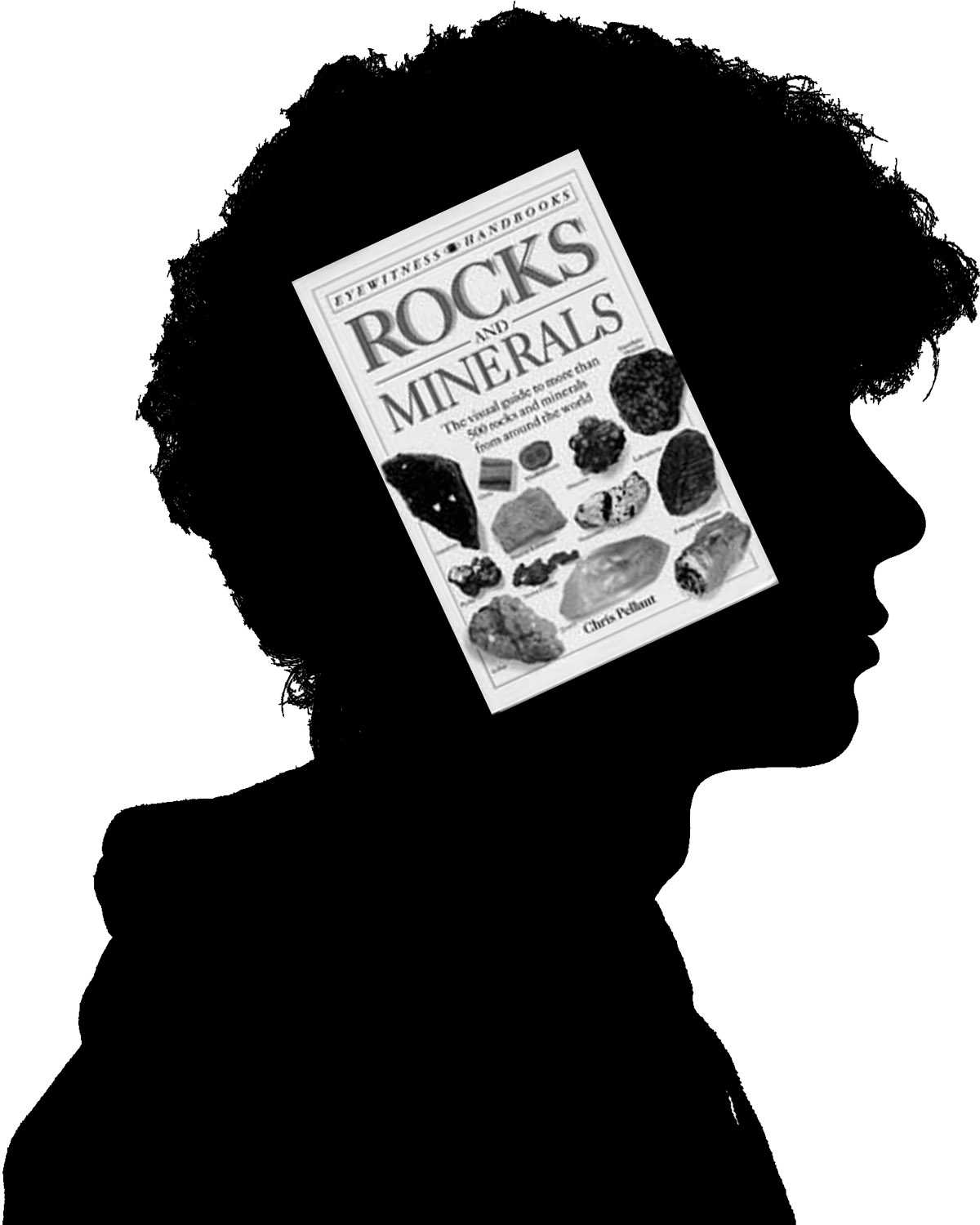 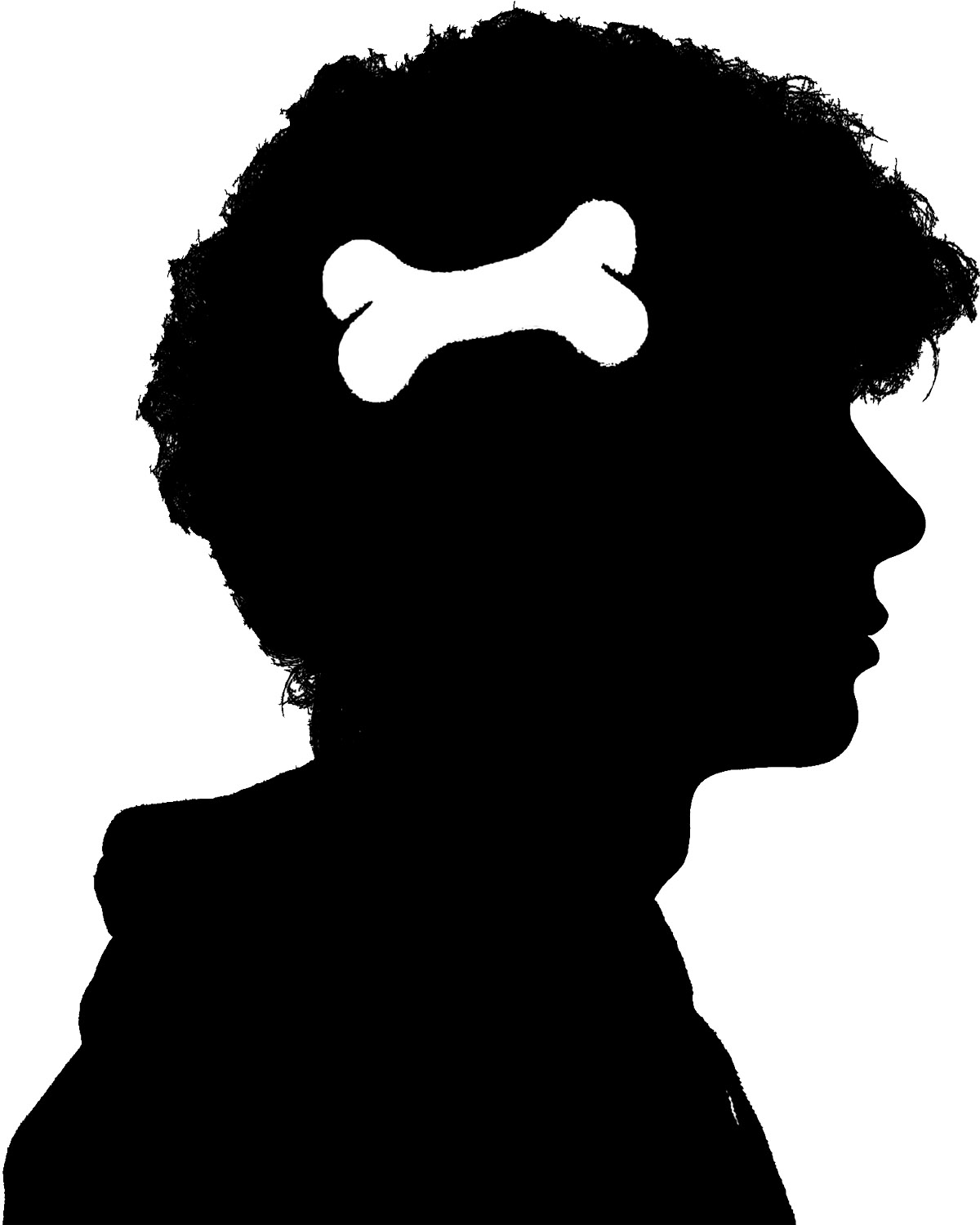 Describe the following Photoshop Command that you used in this assignment.Name of item:  ThresholdHow to start the Threshold Command:Example of how to write:  Eraser.  You could write:  Click on the Eraser button in the Tools palette.Your Answer:How was it used in this assignment?What is the definition of:Abstract:  Collage:  How did you use the concept of ABSTRACT in this project?How was your project a COLLAGE?Grading:  Rate your pictures from 1 to 6 in each of the following categories. ALL items marked with ► must be graded 3 or higher to pass the assignment.  Any ► item marked 0, 1, or 2 must be fixed to a 3 to pass assignment.Grading:  Rate your pictures from 1 to 6 in each of the following categories. ALL items marked with ► must be graded 3 or higher to pass the assignment.  Any ► item marked 0, 1, or 2 must be fixed to a 3 to pass assignment.Grading:  Rate your pictures from 1 to 6 in each of the following categories. ALL items marked with ► must be graded 3 or higher to pass the assignment.  Any ► item marked 0, 1, or 2 must be fixed to a 3 to pass assignment.Grading:  Rate your pictures from 1 to 6 in each of the following categories. ALL items marked with ► must be graded 3 or higher to pass the assignment.  Any ► item marked 0, 1, or 2 must be fixed to a 3 to pass assignment.Grading:  Rate your pictures from 1 to 6 in each of the following categories. ALL items marked with ► must be graded 3 or higher to pass the assignment.  Any ► item marked 0, 1, or 2 must be fixed to a 3 to pass assignment.Grading:  Rate your pictures from 1 to 6 in each of the following categories. ALL items marked with ► must be graded 3 or higher to pass the assignment.  Any ► item marked 0, 1, or 2 must be fixed to a 3 to pass assignment.Grading:  Rate your pictures from 1 to 6 in each of the following categories. ALL items marked with ► must be graded 3 or higher to pass the assignment.  Any ► item marked 0, 1, or 2 must be fixed to a 3 to pass assignment.Grading:  Rate your pictures from 1 to 6 in each of the following categories. ALL items marked with ► must be graded 3 or higher to pass the assignment.  Any ► item marked 0, 1, or 2 must be fixed to a 3 to pass assignment.► = ES&CLowest ------------ HighestLowest ------------ HighestLowest ------------ HighestLowest ------------ HighestLowest ------------ HighestECCreative123456Silhouette is interesting and creative.► File Name12345File named correctly.► File Type12345Correct file type, jpeg.► Size12345Picture is proper size 4”W x 6”H► Resolution12345The correct resolution was used, 300.► Uploaded12345Uploaded correctly.► Silhouette123456Created technically correct.Silhouette Stroke123456Silhouette has a stroke placed around it.► Background123456Background is creative.► Graphics123456Graphics are edited and placed creatively.► Space123456Space is used enhancing silhouette with graphics. No open spaces. ► Theme123456Theme of work present; your personality is clearly defined.►Creative123456Graphics have meaning, effort with creative process.Contact Sheet123456Properly printed.  Each internet picture helps reflect your personality. Keep to 1 page ask for help.Rubric123456Rubric present and self graded.Meets Deadline123456Meets deadline.Assignment123456Meets assignment criteria  /95 Total